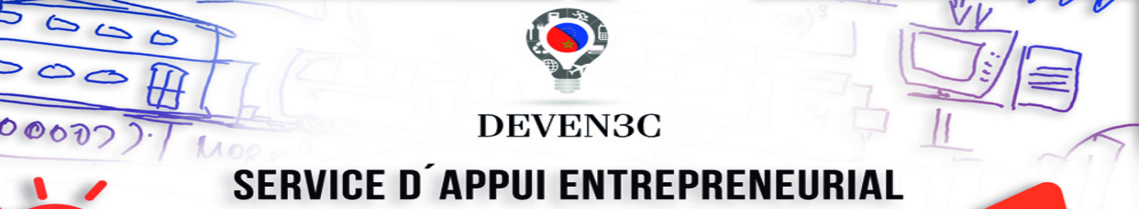 CONCOURS NATIONAL UNIVERSITAIRE SUR L’ENTREPRENEURIATFICHE DE PARTICIPATIONUNIVERSITÉ ?????????????PROPOSITION DE PROJET ENTREPRENEURIAL :COORDINATEUR DU PROJET (MEMBRE 1) :MEMBRE 2 :MEMBRE 3 :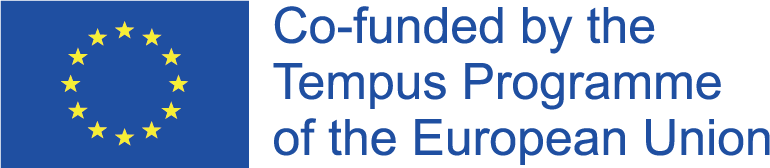 Intitulé du Projet :Acronyme :Responsable SAE :Nom et Prénom :CIN :Etudes / Filière :Faculté/Ecole :Téléphone :E-mail :Nom et Prénom :CIN :Etudes / Filière :Faculté/Ecole :Téléphone :E-mail :Nom et Prénom :CIN :Etudes / Filière :Faculté/Ecole :Téléphone :E-mail :